Уважаемые коллеги!В соответствии с поручением первого вице-губернатора – председателя Правительства Самарской области А.П. Нефедова от 11.04.2018 № 6-30/1992 на территории Самарской области проводится социальная кампания в поддержку Всероссийского фестиваля энергосбережения #ВместеЯрче (далее – Фестиваль). Фестиваль проводится при поддержке Минэнерго России, Минобрнауки России, Росмолодежи, Российского движения школьников, Госкорпорации «Фонд содействия реформированию и ЖКХ» и открыт для участия в организации федеральных, региональных, муниципальных органов власти, бизнеса, образовательных и общественных организаций. Мероприятия фестиваля пройдут по всей стране в сентябре – октябре текущего года.  Цель Фестиваля – популяризация энергосберегающего образа жизни и внедрения современных энергосберегающих технологий среди населения, рост солидарности в обществе, профессиональная ориентация обучающихся. Особый акцент делается на молодежь и подрастающее поколение.С 1 августа 2018 года на сайте Фестиваля http://www.вместеярче.рф/deklaratsiya/стартовала акция по онлайн подписанию Декларации о бережном отношении к энергоресурсам и личном вкладе в развитие экономики России (далее – Декларация).Итоги акции будут подведены на Международном форуме по энергоэффективности и развитию энергетики «Российская энергетическая неделя», который состоится 3-6 октября 2018 года в Москве.Учитывая вышеизложенное, прошу Васв срок до 27 сентября 2018 года организовать подписаниеродителями (законными представителями) обучающихся подведомственных Вам образовательных организаций и сотрудниками Ваших образовательных организацийДекларации.ПодписатьДекларацию можно перейдя по ссылке http://www.вместеярче.рф/deklaratsiya/ и указав ФИО, электронную почту и свой регион. Богатырева 3336414Бондарев 3321105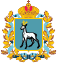 МИНИСТЕРСТВООБРАЗОВАНИЯ И НАУКИСАМАРСКОЙ ОБЛАСТИ (Минобрнауки Самарской области)ул. А. Толстого, 38/16, г. Самара, 443099Телефон: (846) 332-11-07, факс: 332-04-59E-mail: main@samara.edu.ru№  на № _________________________________Руководителям территориальных управлений министерства образования и науки Самарской областиРуководителям департаментов образования г.о. Самара и г.о. ТольяттиЗаместитель министраобразования и наукиСамарской областиС.Ю.Бакулина